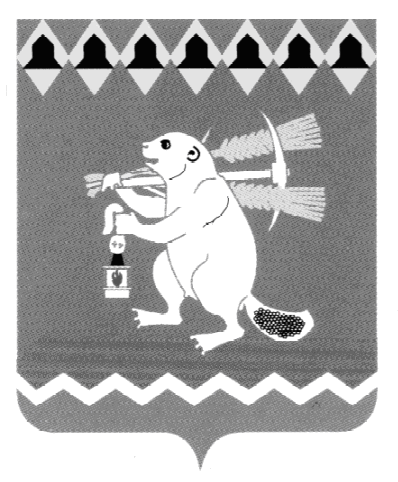 Администрация Артемовского городского округа ПОСТАНОВЛЕНИЕот  19.01.2012                                                                №  21-ПАО предельном размере платы за коммунальные услуги для населения, проживающего в одно - и двухэтажных домах квартирного типа, отдельно стоящих домах и общежитиях Артемовского городского округа на период с 01.01.2012 по 30.06.2012Руководствуясь статьями 154, 155, 157 Жилищного кодекса Российской Федерации, статьей 6 Федерального закона от 26.12.2005 № 184-ФЗ «О внесении изменений в Федеральный закон «Об основах регулирования тарифов организаций коммунального комплекса» и некоторые законодательные акты Российской Федерации», постановлением Правительства Свердловской области от 25.04.2007 № 361-ПП «Об утверждении порядка пересмотра размера подлежащей внесению платы граждан за жилое помещение и платы граждан за коммунальные услуги в целях приведения в соответствие с утвержденными в установленном порядке предельными индексами», постановлениями Региональной энергетической комиссии Свердловской области от 27.10.2011 № 162-ПК «Об утверждении предельных индексов изменения размера платы граждан за коммунальные услуги по муниципальным образованиям в Свердловской области на 2012 год», от 30.11.2011 № 185-ПК «Об утверждении тарифов на услуги холодного водоснабжения, горячего водоснабжения, водоотведения и очистки сточных вод организациям коммунального комплекса в Свердловской области на 2012 год», от 21.12.2011 № 197-ПК «Об утверждении тарифов на тепловую энергию, поставляемую теплоснабжающими организациями Свердловской области», статьями 29.1 – 31 Устава Артемовского городского округа, постановлением главы Артемовского городского округа от 26.12.2006 № 1292 «Об утверждении нормативов потребления коммунальных услуг», с изменениями, внесенными постановлениями главы Артемовского городского округа от 05.02.2007 № 78, от 19.02.2009 № 28-ПГ, постановлениями Администрации Артемовского городского округа от 24.01.2011 № 51-ПА, от 15.04.2009 № 297-ПА, статьями 29.1 – 31 Устава Артемовского городского округа,ПОСТАНОВЛЯЮ:1. Ввести в действие с 01.01.2012:1.1. Предельный размер платы за коммунальные услуги для населения г. Артемовский (источник теплоснабжения – ГУП СО «Облкоммунэнерго») (Приложение 1);1.2. Предельный размер платы за коммунальные услуги для населения г. Артемовский (источник теплоснабжения – котельная ОАО «Российские железные дороги» Свердловская железная дорога – филиал ОАО «РЖД» г. Екатеринбург) (Приложение 2);1.3. Предельный размер платы за коммунальные услуги для населения г. Артемовский, с. Б. Трифоново (источник теплоснабжения – котельная с. Б. Трифоново, котельная ул. Прилепского, котельная ул. Сосновая, котельная квартала Родничок) (Приложение 3);1.4. Предельный размер платы за коммунальные услуги для населения п. Буланаш (Приложение 4);1.5. Предельный размер платы за коммунальные услуги для населения, проживающего на территории, подведомственной территориальному органу местного самоуправления села Лебедкино (Приложение 5);1.6. Предельный размер платы за коммунальные услуги для населения, проживающего на территории, подведомственной территориальному органу местного самоуправления села Мироново (Приложение 6);1.7. Предельный размер платы за коммунальные услуги для населения, проживающего на территории, подведомственной территориальному органу местного самоуправления села Мостовского (Приложение 7);1.8. Предельный размер платы за коммунальные услуги для населения территориального органа местного самоуправления поселка Незевай (Приложение 8);1.9. Предельный размер платы за коммунальные услуги для населения территориального органа местного самоуправления поселка Красногвардейский (Приложение 9);1.10. Предельный размер платы за коммунальные услуги для населения, проживающего на территории, подведомственной территориальному органу местного самоуправления села Покровское (Приложение 10);1.11. Предельный размер платы за коммунальные услуги для населения, проживающего на территории, подведомственной территориальному органу местного самоуправления села Шогринское (Приложение 11);1.12. Предельный размер платы за коммунальные услуги для населения, проживающего на территории, подведомственной территориальному органу местного самоуправления поселка Сосновый Бор (Приложение 12).2. Рекомендовать ресурсоснабжающим организациям, управляющим организациям, товариществам собственников жилья, жилищным кооперативам или иным специализированным потребительским кооперативам:2.1. Размер платы за коммунальные услуги рассчитывать в соответствии со статьей 157 Жилищного кодекса Российской Федерации, исходя из объема потребляемых коммунальных услуг, определяемого по показаниям приборов учета, а при их отсутствии - исходя из нормативов потребления коммунальных услуг, утвержденных постановлениями главы Артемовского городского округа от 26.12.2006 №1292 «Об утверждении нормативов потребления коммунальных услуг», с изменениями, а также с учетом индексов изменения размера платы граждан за коммунальные услуги, установленных постановлением Региональной энергетической комиссии Свердловской области от 27.10.2011 № 162-ПК «Об утверждении предельных индексов изменения размера платы граждан за коммунальные услуги по муниципальным образованиям в Свердловской области на 2012 год»;2.2. При расчете размера платы за горячее водоснабжение при непосредственном производстве горячей воды, в том числе с использованием центральных тепловых пунктов, и при оказании услуг по горячему водоснабжению с использованием водяной системы теплоснабжения, в которой не предусматривается использование сетевой воды (теплоносителя) потребителем путем ее отбора из тепловой сети (закрытая система теплоснабжения), применять тариф  утвержденный постановлением Региональной энергетической комиссии Свердловской области от 30.11.2011 № 185-ПК «Об утверждении тарифов на услуги холодного водоснабжения, горячего водоснабжения, водоотведения и очистки сточных вод организациям коммунального комплекса в Свердловской области на 2012 год». При определении размера платы за горячее водоснабжение, если горячее водоснабжение осуществляется в водяной системе теплоснабжения, в которой вся или часть сетевой воды (теплоносителя) используется путем ее отбора из тепловой сети для удовлетворения нужд потребителя в горячей воде (открытая система теплоснабжения) или если горячее водоснабжение обеспечивается с использованием индивидуальных тепловых пунктов, являющихся общедомовым имуществом, в том числе, если с их использованием осуществляется поставка горячей воды в иные жилые дома и нежилые здания, руководствоваться Приказом Министерства Регионального развития Российской Федерации от 15.02.2011 № 47 «Об утверждении методических указаний по расчету тарифов и надбавок в сфере деятельности организаций коммунального комплекса».3. Рекомендовать управляющим организациям информировать в письменной форме нанимателей жилых помещений государственного и муниципального жилищных фондов и собственников жилых помещений в многоквартирном доме об изменении размера платы за коммунальные услуги не позднее, чем за тридцать дней до даты представления платежных документов, на основании которых будет вноситься плата за коммунальные услуги в ином размере, если иной срок уведомления не установлен договором управления.4. Признать утратившим силу с 01.01.2012 постановление Администрации Артемовского городского округа от 29.12.2010 № 1603-ПА «О предельном размере платы за коммунальные услуги для населения, проживающего в одно - и двухэтажных домах квартирного типа, отдельно стоящих домах и общежитиях Артемовского городского округа на 2011 год» с изменениями, внесенными постановлениями Администрации Артемовского городского округа от 24.01.2011 № 44-ПА, от 10.03.2011 № 224-ПА, от 24.05.2011 № 553-ПА, от 08.09.2011 № 1054-ПА, от 30.11.2011 № 1453-ПА.5. Постановление опубликовать в газете «Артемовский рабочий».6. Контроль за исполнением постановления возложить на первого заместителя главы Администрации Артемовского городского округа  Скутина С.В.Глава АдминистрацииАртемовского городского округа                                                    А.С. РодионовПриложение 1		к постановлению АдминистрацииАртемовского городского округаот 19.01.2012 № 21-ПАНАСЕЛЕННЫЙ ПУНКТ Г. АРТЕМОВСКИЙПРЕДЕЛЬНЫЙ РАЗМЕР ПЛАТЫ ЗА КОММУНАЛЬНЫЕ УСЛУГИС 01.01.2012 ПО 30.06.2012Приложение 2к постановлению АдминистрацииАртемовского городского округаот 19.01.2012 № 21-ПАГ. АРТЕМОВСКИЙ (РАЙОН ЖЕЛЕЗНАЯ ДОРОГА)ПРЕДЕЛЬНЫЙ РАЗМЕР ПЛАТЫ ЗА КОММУНАЛЬНЫЕ УСЛУГИС 01.01.2012 ПО 30.06.2012Приложение 3к постановлению АдминистрацииАртемовского городского округаот 19.01.2012 № 21-ПАРАЙОН ХЛЕБНАЯ БАЗА, УЛ. СОСНОВАЯ, Б.ТРИФОНОВО, КВАРТАЛ РОДНИЧОКПРЕДЕЛЬНЫЙ РАЗМЕР ПЛАТЫ ЗА КОММУНАЛЬНЫЕ УСЛУГИС 01.01.2012 ПО 30.06.2012Приложение 4к постановлению АдминистрацииАртемовского городского округаот 19.01.2012 № 21-ПАНАСЕЛЕННЫЙ ПУНКТ П. БУЛАНАШПРЕДЕЛЬНЫЙ РАЗМЕР ПЛАТЫ ЗА КОММУНАЛЬНЫЕ УСЛУГИС 01.01.2012 ПО 30.06.2012Приложение 5к постановлению АдминистрацииАртемовского городского округаот 19.01.2012 № 21-ПАНАСЕЛЕННЫЙ ПУНКТ С. ЛЕБЕДКИНОПРЕДЕЛЬНЫЙ РАЗМЕР ПЛАТЫ ЗА КОММУНАЛЬНЫЕ УСЛУГИС 01.01.2012 ПО 30.06.2012Приложение 6к постановлению АдминистрацииАртемовского городского округаот 19.01.2012 № 21-ПАНАСЕЛЕННЫЙ ПУНКТ С. МИРОНОВОПРЕДЕЛЬНЫЙ РАЗМЕР ПЛАТЫ ЗА КОММУНАЛЬНЫЕ УСЛУГИС 01.01.2012 ПО 30.06.2012Приложение 7к постановлению АдминистрацииАртемовского городского округаот 19.01.2012 № 21-ПАНАСЕЛЕННЫЙ ПУНКТ С. МОСТОВСКОЕПРЕДЕЛЬНЫЙ РАЗМЕР ПЛАТЫ ЗА КОММУНАЛЬНЫЕ УСЛУГИС 01.01.2012 ПО 30.06.2012Приложение 8к постановлению АдминистрацииАртемовского городского округаот 19.01.2012 № 21-ПАНАСЕЛЕННЫЙ ПУНКТ П. НЕЗЕВАЙПРЕДЕЛЬНЫЙ РАЗМЕР ПЛАТЫ ЗА КОММУНАЛЬНЫЕ УСЛУГИС 01.01.2012 ПО 30.06.2012Приложение 9к постановлению АдминистрацииАртемовского городского округаот 19.01.2012 № 21-ПАНАСЕЛЕННЫЙ ПУНКТ П. КРАСНОГВАРДЕЙСКИЙПРЕДЕЛЬНЫЙ РАЗМЕР ПЛАТЫ ЗА КОММУНАЛЬНЫЕ УСЛУГИС 01.01.2012 ПО 30.06.2012Приложение 10к постановлению АдминистрацииАртемовского городского округаот 19.01.2012 № 21-ПАНАСЕЛЕННЫЙ ПУНКТ С. ПОКРОВСКОЕПРЕДЕЛЬНЫЙ РАЗМЕР ПЛАТЫ ЗА КОММУНАЛЬНЫЕ УСЛУГИС 01.01.2012 ПО 30.06.2012Приложение 11к постановлению АдминистрацииАртемовского городского округаот 19.01.2012 № 21-ПАНАСЕЛЕННЫЙ ПУНКТ С. ШОГРИНСКОЕПРЕДЕЛЬНЫЙ РАЗМЕР ПЛАТЫ ЗА КОММУНАЛЬНЫЕ УСЛУГИС 01.01.2012 ПО 30.06.2012Приложение 12к постановлению АдминистрацииАртемовского городского округаот 19.01.2012 № 21-ПАНАСЕЛЕННЫЙ ПУНКТ П. СОСНОВЫЙ БОРПРЕДЕЛЬНЫЙ РАЗМЕР ПЛАТЫ ЗА КОММУНАЛЬНЫЕ УСЛУГИС 01.01.2012 ПО 30.06.2012Наименование
коммунальной услугиПоставщики
коммунальных услугЕд. изм.Стоимость услуг, руб. с НДСтепловая энергияГУП СО
"Облкоммунэнерго"Гкал1336,36холодная водаОАО "Водоканал"м318,90водоотведениеОАО "Водоканал"м322,40горячая водаГУП СО
"Облкоммунэнерго"м396,44№ п/пНаименование услугЕдиницы 
измеренияПредельный размер платы руб./мес.
за единицу измеренияПредельный размер платы руб./мес.
за единицу измеренияПредельный размер платы руб./мес.
за единицу измерения1234441.Отопление1.1.1-, 2-этажные дома
квартирного типа и
отдельно стоящие дома1 м2 общ. пл.50,1250,1250,121.2.1-, 2-этажные общежития1 м2 жил. пл.55,9255,9255,92ХВС
руб./чел./мес.ГВС
руб./чел./мес.Канализация  
руб./чел./мес.2.Централизованное:
горячее водоснабжение (закрытая система теплоснабжения),
холодное водоснабжение и
канализация
(в отопительный период) 2.1.В квартирах с полным
благоустройством
с ваннами длиной
1500 - 1700 мм1 житель60,48250,74129,902.2.В домах квартирного типа
с мойками, душами и
сидячими ваннами1 житель58,59250,74127,662.3.В домах квартирного типа
с мойками, без ванн1 житель13,2338,5824,642.4.В общежитиях с душевыми 
в жилых комнатах1 житель51,03202,52107,502.5.В общежитиях с кухнями и
душевыми по секциям1 житель39,69144,6680,632.6.В общежитиях с общими
душевыми1 житель34,02115,7367,193.Горячее водоснабжение
из системы отопления,
холодное водоснабжение и
канализация
(в отопительный период)3.1.В жилых домах с ваннами1 житель60,48129,903.2.В домах без ванн1 житель13,2342,553.3.В домах, не подключенных
к централизованной
системе водоотведения1 житель13,234.Горячее водоснабжение
из системы отопления,
холодное водоснабжение и
канализация иных
объектов (в отопительный период)4.1.В жилых домах с бассейнами1 м3 бассейна34,59102,354.2.В период стойлового
содержания лошади (коровы)1 голова13,234.3.В период стойлового
содержания козы (свиньи)1 голова5,675.Централизованное:
холодное водоснабжение и
канализация (в период
отсутствия ГВС)5.1.В квартирах с полным
благоустройством
с ваннами длиной
1500 - 1700 мм1 житель60,4871,675.2.В домах квартирного типа
с мойками, душами и
сидячими ваннами1 житель58,5969,435.3.В домах квартирного типа
с мойками, без ванн1 житель13,2315,685.4.В общежитиях с душевыми 
в жилых комнатах1 житель51,0360,475.5.В общежитиях с кухнями и
душевыми по секциям1 житель39,6947,035.6.В общежитиях с общими
душевыми1 житель34,0240,316.Централизованное:
холодное водоснабжение и
канализация (в период
отсутствия ГВС в т.ч.
и из системы отопления)6.1.В жилых домах с ваннами1 житель60,4871,676.2.В домах без ванн1 житель13,2315,686.3.В домах, не подключенных
к централизованной
системе водоотведения1 житель13,237.Централизованное:
холодное водоснабжение и
канализация иных
объектов (в период
отсутствия ГВС в т.ч. и
из системы отопления)7.1.В жилых домах
с бассейнами1 м3 бассейна86,37102,357.2.В период стойлового
содержания лошади
(коровы)1 голова34,027.3.В период стойлового
содержания козы (свиньи)1 голова15,128.Централизованное:холодное водоснабжение и
канализация в домах
с ГВС от квартирных
водонагревателей:
на твердом топливе,
электроэнергии, газе или
ином топливе, холодное
водоснабжение иных
объектов8.1.С ваннами и
водонагревателями
на твердом топливе1 житель39,3146,588.2.С ваннами и
электроводонагревателями1 житель39,3146,588.3.С ваннами и газовыми
водонагревателями1 житель90,72107,508.4.Бани1 житель5,109.Водопроводный ввод9.1.Период подключения1 житель34,029.2.В поливочный период100 м2
полив. пл.288,2310.Водоразборные колонки10.1.Период пользования1 житель17,1210.2.В поливочный период100 м2
полив. пл.115,29Наименование
коммунальной услугиПоставщики
коммунальных услугЕд. изм.Стоимость услуг, руб. с НДСтепловая энергияОАО «Российские железные дороги» «Свердловская железная дорога» - филиал ОАО «РЖД», г. ЕкатеринбургГкал1161,38холодная водаОАО «Российские железные дороги» «Свердловская железная дорога» - филиал ОАО «РЖД», г. Екатеринбургм314,20водоотведениеОАО «Российские железные дороги» «Свердловская железная дорога» - филиал ОАО «РЖД», г. Екатеринбургм313,05горячая водаОАО «Российские железные дороги» «Свердловская железная дорога» - филиал ОАО «РЖД», г. Екатеринбургм369,74№ п/пНаименование услугЕдиницы измеренияПредельный размер платы руб./мес. за единицу измеренияПредельный размер платы руб./мес. за единицу измеренияПредельный размер платы руб./мес. за единицу измерения1234441.Отопление1.1.1-этажные дома
квартирного типа и
отдельно стоящие дома1 м2 общ. пл.59,2159,2159,211.2.2-этажные дома
квартирного типа и
отдельно стоящие дома1 м2 жил. пл.56,9156,9156,91ХВС
руб./чел./мес.ГВС
руб./чел./мес.Канализа-ция
руб./чел./мес.2.Централизованное:
горячее водоснабжение,
холодное водоснабжение и
канализация(в отопительный период) 2.1.В квартирах с полным
благоустройством
с ваннами длиной1500 - 1700 мм1 житель44,01181,3274,392.2.В домах квартирного типа
с мойками, без ванн1 житель9,9427,9014,363.Централизованное:
холодное водоснабжение и
канализация
(в период отсутствия ГВС)3.1.В квартирах с полным
благоустройством
с ваннами длиной
1500 - 1700 мм1 житель44,0140,463.2.В домах квартирного типа
с мойками, без ванн1 житель9,949,144.Горячее водоснабжение
из системы отопления,
холодное водоснабжение и
канализация
(в отопительный период)4.1.В жилых домах с ваннами1 житель58,20181,3287,444.2.В домах без ванн1 житель9,9427,9014,365.Централизованное:
холодное водоснабжение и
канализация (в период
отсутствия ГВС в т.ч. и из системы отопления)5.1.В жилых домах с ваннами1 житель58,2040,465.2.В домах без ванн1 житель9,949,146.Холодное водоснабжение и канализация в домах с ГВС от квартирных водонагревателей:на твердом топливе, электроэнергии, газе илиином топливе6.1.С ваннами и водонагревателями на  твердом топливе1 житель28,6026,306.2.С ваннами и электроводонагревателями1 житель28,6026,307.Водопроводный ввод7.1.В поливочный период100 м2
полив. пл.216,487.2.Период подключения1 житель25,558.Водоразборные колонки8.1.Период пользования1 житель12,928.2.В поливочный период100 м2
полив. пл.86,59Наименование коммунальной услугиПоставщики коммунальных услугЕд. изм.Стоимость услуг, руб. с НДСтепловая энергияМУП «Артемовское ЖКХ»Гкал1844,65холодная водаМУП «Артемовское ЖКХ»м318,34горячая водаМУП «Артемовское ЖКХ»м386,49водоотведение(полный комплекс услуг)ОАО «Водоканал»м322,40№ п/пНаименование услугЕдиницы измеренияПредельный размер платы руб./мес. за единицу измеренияПредельный размер платы руб./мес. за единицу измеренияПредельный размер платы руб./мес. за единицу измерения1234441.Отопление1.1.1-, 2- этажные домаквартирного типа иотдельно стоящие дома1 м2 общ. пл.72,0472,0472,04ХВС
руб./чел./мес.ГВС
руб./чел./мес.Канализа-ция
руб./чел./мес.2.Централизованное:
горячее водоснабжение из системы отопления,
холодное водоснабжение и
канализация(в отопительный период)2.1.В жилых домах с ваннами1 житель58,69224,87129,902.2.В домах без ванн, с мойками1 житель12,8434,6024,643.Централизованное:горячее водоснабжение из системы отопления,
холодное водоснабжение иных объектов (в отопительный период)3.1.В период стойлового
содержания лошади
(коровы) 1 голова12,843.2.В период стойлового содержания козы (свиньи)1 голова5,504.Централизованное:
холодное водоснабжение и
канализация (в период
отсутствия ГВС)4.1.В жилых домах с ваннами1 житель58,6969,434.2.В домах без ванн, с мойками1 житель12,8415,684.3.В период стойлового
содержания лошади
(коровы)1 голова33,014.4.В период стойлового содержания козы (свиньи)1 голова14,675.Водопроводный ввод5.1.В поливочный период100 м2
полив. пл.279,695.2.Период пользования1 житель33,0146Водоразборные колонки6.1.Период пользования1 житель16,69В поливочный период100 м2
полив. пл.111,87Наименование коммунальной услугиПоставщики коммунальных услугЕд. изм.Стоимость услуг, руб. с НДСтепловая энергияООО «Универсал»Гкал1270,81тепловая энергияЗАО «Регионгаз-инвест»Гкал997,29холодная водаМУП «Артемовское ЖКХ»м318,34горячая водаМУП «Артемовское ЖКХ»м386,49водоотведениеООО «Канализационная служба»м314,97№ п/пНаименование услугЕдиницы измеренияПредельный размер платы руб./мес. за единицу измеренияПредельный размер платы руб./мес. за единицу измеренияПредельный размер платы руб./мес. за единицу измерения1234441.Отопление1.1.ООО «Универсал»1.1.1.1-, 2- этажные домаквартирного типа иотдельно стоящие дома1 м2 общ. пл.47,7747,7747,771.1.2.1-, 2-этажные общежития1 м2 общ. пл.50,1450,1450,141.2.ЗАО «Регионгаз-инвест»1.2.1.1-, 2- этажные домаквартирного типа иотдельно стоящие дома1 м2 общ. пл.47,7747,7747,771-, 2-этажные общежития1 м2 общ. пл.50,1450,1450,14ХВС
руб./чел./мес.ГВС
руб./чел./мес.Канализация
руб./чел./мес.2.Централизованное:
горячее водоснабжение (закрытая система теплоснабжения),
холодное водоснабжение и
канализация(в отопительный период)2.1.В квартирах с полным
благоустройством
с ваннами длиной
1500 - 1700 мм1 житель58,69224,8786,832.2.В домах квартирного типа
с мойками, душами и
сидячими ваннами1 житель56,85224,8785,332.3.В домах квартирного типа
с мойками1 житель12,8434,6016,472.4.В общежитиях с кухнями и душевыми по секциям1 житель49,52129,7453,892.5.В общежитиях с общими душевыми1 житель33,01103,7944,913.Централизованное:горячее водоснабжение из системы отопления,
холодное водоснабжение и канализация иных объектов (в отопительный период)3.1.В жилых домах с бассейнами1 м3 бассейна33,5668,413.2.В период стойлового
содержания лошади
(коровы) 1 голова12,843.3.В период стойлового содержания козы (свиньи)1 голова5,504.Централизованное:
холодное водоснабжение и
канализация (в период
отсутствия ГВС)4.1.В квартирах с полным
благоустройством
с ваннами длиной
1500 - 1700 мм1 житель58,6947,904.2.В домах квартирного типа с мойками, душами и сидячими ваннами1 житель56,8546,414.3.В домах квартирного типа
с мойками1 житель12,8410,484.4.В общежитиях с кухнями и душевыми по секциям в т.ч. коммунальные квартиры1 житель38,5131,444.5.В общежитиях с общими душевыми1 житель33,0126,955.Централизованное:холодное водоснабжение и канализация иных объектов (в период отсутствия ГВС в т.ч. и из системы отопления)5.1.В жилых домах с бассейнами1 м3 бассейна83,8168,415.2.В период стойлового
содержания лошади
(коровы) 1 голова33,015.3.В период стойлового содержания козы (свиньи)1 голова14,676.Холодное водоснабжение и канализация в домах с ГВС от квартирных водонагревателей:на твердом топливе, электроэнергии, газе или ином топливе, холодное водоснабжение иных объектов6.1.С ванными и водонагревателями на твердом топливе1 житель38,1531,146.2.С ваннами и электроводонагревателями1 житель38,1531,146.3.С ваннами и газовыми водонагревателями1 житель88,0371,866.4.Бани4,957.Водопроводный ввод7.1.В поливочный период100 м2
полив. пл.279,697.2.В период пользования1 житель16,698.Водоразборные колонки8.1.Период пользования1 житель16,698.2.В поливочный период100 м2
полив. пл.111,87Наименование коммунальной услугиПоставщики коммунальных услугЕд. изм.Стоимость услуг, руб. с НДСтепловая энергияМУП «Лебедкинское ЖКХ»Гкал1663,81холодная водаМУП «Лебедкинское ЖКХ»м313,20№ п/пНаименование услугЕдиницы измеренияПредельный размер платы руб./мес. за единицу измерения12341.Отопление1.1.1-, 2- этажные домаквартирного типа иотдельно стоящие дома1 м2 общ. пл.72,30ХВС (руб./чел./мес.)2.Централизованное:
горячее водоснабжение из системы отопления,
холодное водоснабжение и
канализация(в отопительный период)2.1.В жилых домах с ваннами1 житель40,922.2.В домах без ванн1 житель9,243.Централизованное:холодное водоснабжение (в период отсутствия ГВС в т.ч. и из системы отопления)3.1.В жилых домах с ваннами1 житель40,923.2.В домах без ванн1 житель9,244.Централизованное:
холодное водоснабжение4.1.В период стойлового
содержания лошади (коровы)1 голова23,764.2.В период стойлового содержания козы (свиньи)1 голова10,564.3.Бани1 житель3,565.Водопроводный ввод5.1.В поливочный период100 м2 полив. пл.201,305.2.В период подключения1 житель23,766.Водоразборные колонки6.1.Период подключения1 житель12,016.2.В поливочный период100 м2 полив. пл.80,52Наименование коммунальной услугиПоставщики коммунальных услугЕд. изм.Стоимость услуг, руб. с НДСтепловая энергияМУП «Мироновское ЖКХ»Гкал1761,26холодная водаМУП «Мироновское ЖКХ»м312,17№ п/пНаименование услугЕдиницы измеренияПредельный размер платы руб./мес. за единицу измерения12341.Отопление1.1.1-, 2- этажные домаквартирного типа иотдельно стоящие дома1 м2 общ. пл.73,93ХВС (руб./чел./мес.)2.Централизованное:
горячее водоснабжение из системы отопления,
холодное водоснабжение(в отопительный период)2.1.В жилых домах с ваннами1 житель37,732.2.В домах без ванн1 житель8,523.Централизованное:холодное водоснабжение (в период отсутствия ГВС в т.ч. и из системы отопления)3.1.В жилых домах с ваннами1 житель37,733.2.В домах без ванн1 житель8,524.Холодное водоснабжение иных объектов4.1.В период стойлового
содержания лошади
(коровы)1 голова21,914.2.В период стойлового содержания козы (свиньи)1 голова9,744.3.Бани1 житель3,295.Водопроводный ввод5.1.В поливочный период100 м2 полив. пл.185,595.2.В период подключения1 житель21,916.Водоразборные колонки6.1.Период подключения1 житель11,076.2.В поливочный период100 м2 полив. пл.74,24Наименование коммунальной услугиПоставщики коммунальных услугЕд. изм.Стоимость услуг, руб. с НДСтепловая энергияМУП «Мостовское ЖКХ»Гкал1573,35холодная водаМУП «Мостовское ЖКХ»м310,84горячая водаМУП «Мостовское ЖКХ»м393,28№ п/пНаименование услугЕдиницы измеренияПредельный размер платы руб./мес. за единицу измеренияПредельный размер платы руб./мес. за единицу измерения123441.Отопление1.1.1-, 2- этажные домаквартирного типа иотдельно стоящие дома1 м2 общ. пл.72,3772,37ХВС
руб./чел./мес.ГВС
руб./чел./мес.2.Централизованное:
горячее водоснабжение, холодное водоснабжение(в отопительный период)2.1.В жилых домах с ваннами1 житель33,60242,532.2.В домах квартирного типа с мойками, без ванн1 житель7,5937,313.Централизованное:горячее водоснабжение из системы отопления, холодное водоснабжение (в отопительный период)3.1.В жилых домах с ваннами1 житель33,603.2.В жилых домах с басссейнами1 м3 бассейна19,844.Централизованное:
холодное водоснабжение (в период отсутствия ГВС)4.1.В жилых домах с ваннами1 житель33,604.2.В домах квартирного типа с мойками, без ванн1 житель7,595.Централизованное:
холодное водоснабжение (в период отсутствия ГВС в т.ч. и из системы отопления)5.1.В жилых домах с ваннами1 житель33,605.2.В жилых домах с бассейнами1 м3 бассейна49,54Наименование коммунальной услугиПоставщики коммунальных услугЕд. изм.Стоимость услуг, руб. с НДСтепловая энергияМУП «Незеваевское ЖКХ»Гкал1498,54холодная водаМУП «Незеваевское ЖКХ»м313,88№ п/пНаименование услугЕдиницы измеренияПредельный размер платы руб./мес. за единицу измерения12341.Отопление1.1.1-, 2- этажные домаквартирного типа иотдельно стоящие дома1 м2 общ. пл.70,51ХВС
руб./чел./мес.2.Горячее водоснабжение из системы отопления,холодное водоснабжение(в отопительный период)2.1.В жилых домах с ваннами1 житель43,032.2.В домах без ванн1 житель9,723.Централизованное: холодное водоснабжение(в период отсутствия ГВС в т.ч. и из системы отопления )3.1.В жилых домах с ваннами1 житель43,033.2.В домах без ванн1 житель9,724.Холодное водоснабжение иных объектов4.1.Бани1 житель3,755.Водопроводный ввод5.1.В поливочный период100 м2 полив. пл.211,675.2.В период подключения1 житель24,986.Водоразборные колонки6.1.Период пользования1 житель12,636.2.В поливочный период100 м2 полив. пл.84,67Наименование коммунальной услугиПоставщики коммунальных услугЕд. изм.Стоимость услуг, руб. с НДСтепловая энергияМУП «Красногвардейское ЖКХ»Гкал1544,45тепловая энергияООО «Свердловские энергетические системы»1253,55холодная водаМУП «Красногвардейское ЖКХ»м311,22№ п/пНаименование услугЕдиницы измеренияПредельный размер платы руб./мес. за единицу измерения12341.Отопление1.1.МУП «Красногвардейское ЖКХ»1.1.1.1-, 2- этажные домаквартирного типа иотдельно стоящие дома1 м2 общ. пл.69,901.1.2.1-, 2- этажные общежития1 м2 общ. пл.81,861.2.ООО «Свердловские энергетические системы»1 м2 общ. пл.1.2.1.1-этажные дома квартирного типа и отдельно стоящие дома1 м2 общ. пл.66,441.2.2.2-этажные дома квартирного типа и отдельно стоящие дома1 м2 общ. пл.61,42ХВС (руб./чел./мес.)2.Централизованное:
горячее водоснабжение из системы отопления,холодное водоснабжение(в отопительный период)2.1.В домах, не подключенных к централизованной системе водоотведения1 житель7,852.2.В общежитиях1 житель20,203.Централизованное: холодное водоснабжение(в период отсутствия ГВС в т.ч. и из системы отопления)3.1.В домах, не подключенных к централизованной системе водоотведения1 житель7,85Наименование коммунальной услугиПоставщики коммунальных услугЕд. изм.Стоимость услуг, руб. с НДСтепловая энергияМУП «Покровское ЖКХ»Гкал1762,12холодная водаМУП «Покровское ЖКХ»м314,13№ п/пНаименование услугЕдиницы измеренияПредельный размер платы руб./мес. за единицу измерения12341.Отопление1.1.1-, 2- этажные домаквартирного типа иотдельно стоящие дома1 м2 общ. пл.76,87ХВС (руб./чел./мес.)2.Централизованное:
горячее водоснабжение из системы отопления,холодное водоснабжение(в отопительный период)2.1.В домах, не подключенных к централизованной системе водоотведения1 житель9,893.Централизованное: холодное водоснабжение(в период отсутствия ГВС в т.ч. и из системы отопления),холодное водоснабжение иных объектов3.1.В домах, не подключенных к централизованной системе водоотведения1 житель9,893.2.Бани1 житель3,824.Водопроводный ввод4.1.В поливочный период100 м2 полив. пл.215,484.2.В период подключения1 житель25,435.Водоразборные колонки5.1.Период пользования1 житель12,865.2.В поливочный период100 м2 полив. пл.86,19Наименование коммунальной услугиПоставщики коммунальных услугЕд. изм.Стоимость услуг, руб. с НДСтепловая энергияМУП «Шогринское ЖКХ»Гкал1489,35холодная водаМУП «Шогринское ЖКХ»м315,63№ п/пНаименование услугЕдиницы измеренияПредельный размер платы руб./мес. за единицу измерения12341.Отопление1.1.1-, 2- этажные домаквартирного типа иотдельно стоящие дома1 м2 общ. пл.71,60ХВС (руб./чел./мес.)2.Горячее водоснабжение из системы отопления,холодное водоснабжение(в отопительный период)2.1.В жилых домах с ваннами1 житель48,452.2.В домах без ванн1 житель10,943.Централизованное:холодное водоснабжение (в период отсутствия ГВС в т.ч. и из системы отопления)3.1.В жилых домах с ваннами1 житель48,453.2.В домах без ванн1 житель10,944.Холодное водоснабжение в домах с ГВС от квартирных водонагревателей:на твердом топливе, электроэнергии, газе или ином топливе, холодное водоснабжение иных объектов4.1.В период стойлового
содержания лошади(коровы) 1 голова28,134.2.В период стойлового содержания козы (свиньи)1 голова12,504.3.Бани1 житель4,225.Водопроводный ввод5.1.В поливочный период100 м2 полив. пл.238,365.2.В период подключения1 житель28,136.Водоразборные колонки6.1.Период пользования1 житель14,226.2.В поливочный период100 м2 полив. пл.95,34Наименование коммунальной услугиПоставщики коммунальных услугЕд. изм.Стоимость услуг, руб. с НДСтепловая энергияМУП «ЖКХ Сосновый Бор»Гкал1580,41холодная водаМУП «ЖКХ Сосновый Бор»м38,20№ п/пНаименование услугЕдиницы измеренияПредельный размер платы руб./мес. за единицу измерения12341.Отопление1.1.1-, 2- этажные домаквартирного типа иотдельно стоящие дома1 м2 общ. пл.66,03ХВС (руб./чел./мес.)2.Централизованное:
горячее водоснабжение из системы отопления,холодное водоснабжение(в отопительный период)2.1.В жилых домах с ваннами1 житель25,422.2.В домах без ванн1 житель5,743.Централизованное:холодное водоснабжение (в период отсутствия ГВС в т.ч. и из системы отопления)3.1.В жилых домах с ваннами1 житель25,423.2.В домах без ванн1 житель5,743.3.В жилых домах с водонагревателями на твердом топливе1 житель16,404.Холодное водоснабжение иных объектов4.1.Бани1 житель2,214.2.В период стойлового
содержания лошади
(коровы) 1 голова14,764.3.В период стойлового содержания козы (свиньи)1 голова6,565.Водопроводный ввод5.1.В поливочный период100 м2 полив. пл.125,055.2.В период подключения1 житель14,766.Водоразборные колонки6.1.Период пользования1 житель7,466.2.В поливочный период100 м2 полив. пл.50,02